Programme provisoire du voyage au Japon Membres FU-USDu dimanche 10 au dimanche 24 novembre 2019 Voici le programme provisoire de notre voyage au Japon, qui s'est fait avec la coopération de l'ambassadeur honoraire Jean-François Branders, ancien ambassadeur au Japon, et du prof. Willy Vande Walle, professeur émérite de Japonologie à la KU Leuven.Le Japon est une autre planète … une planète faite de contrastes saisissants. Notre voyage s’articulera autour de trois centres.D’abord Tokyo, une métropole trépidante, à la pointe de la modernité, de la technologie, des arts, de l’architecture et de la mode, mais dont le centre est un écrin de verdure qui abrite l’empereur, symbole séculaire de son pays.Au sud de Tokyo nous découvrirons Kamakura une ancienne capitale parsemée de temples noyés dans la nature. Au nord de Tokyo, Nikko et, dans une forêt de cryptomères, ses mausolées voués  au culte des shoguns qui ont gouverné le Japon pendant près de 300 ans, avant l’installation de l’empereur à Tokyo.Le shinkansen (“bullet train”) nous emportera ensuite, 800 kilomètres à l’ouest, à Hiroshima. La ville a une place à part dans l’histoire, depuis le 6 août 1945, dont elle garde fidèlement le souvenir. Il ne nous faudra cependant pas aller loin, jusqu’à l’île de Miyajima, pour retrouver le sacré inscrit dans la nature.Ensuite nous repartirons vers l’est et Kyoto, résidence de l’empereur avant Tokyo, où les temples et sanctuaires innombrables le disputent aux jardins extraordinaires, aux styles très contrastés. Au sud de Kyoto, Nara, une autre ancienne capitale offre le même décor à la fois sacré et de nature parcourue par les animaux. De retour vers Tokyo, nous ferons escale au pied du mont Fuji, le toît du Japon, un volcan, agent parmi d’autres de la nature sauvage du Japon. Attention: le voyage convient à toute personne dans une condition physique normale et donc à tous les âges, mais il nous faudra beaucoup marcher et monter ou descendre de nombreuses marches, pour visiter les divers sites et nous déplacer entre eux. Pour votre confort nous prendrons des vols directs en classe économique pour l’aller-retour Bruxelles-Tokyo. Ceux qui souhaitent voyager en classe économique+ ou business sont priés de nous avertir dès que possible. Nous leur communiquerons les prix du jour.Le nombre de participants est limité à 20. Le prix final n'a pas encore été déterminé, notamment en ce qui concerne des repas et certaines visites. Un repas par jour est pris en groupe et compris dans le prix (à l’exclusion des boissons); pour les autres repas vous serez libres. Le prix est basé sur 20 participants payants. Si nous n’atteignons pas ce nombre, nous devrons revoir le prix et décider si ce voyage aura lieu ou non. Le programme définitif vous sera communiqué ultérieurement, avec la liste des participants.Plusieurs conférences en collaboration avec le professeur Willy Vande Walle seront proposées, ainsi qu'une soirée d'information pour préparer le voyage.  Les détails suivront ultérieurement.Godsdienstig pluralisme tussen traditie en moderniteit (Willy Vande Walle) - début septembreJapan: political dwarf and economic  great power? (Dimitri Vanoverbeke - KU Leuven) – octobre De aparte taal van de Japanse kunsten (Willy Vande Walle) - novembreLes minorités chrétiennes au Japon (Prof. Jacques Marx, ULB) (Tbc) Les jardins japonais (Mme Ann Gerrard)Vous recevrez également une bibliographie après votre inscription.Nous aurons un accompagnateur pendant tout notre voyage, mais également certains guides «locaux» (principalement des Belges habitant au Japon) pour des visites à Tokyo, Kyoto et Nara.Jour 1: Dimanche 10 novembre 2019 / Vol Bruxelles - TokyoEn début de soirée, départ avec un vol direct de l'aéroport de Bruxelles vers l'aéroport international de Tokyo Narita avec All Nippon Airways (ANA).Tous les repas et les boissons sont inclus pendant le vol.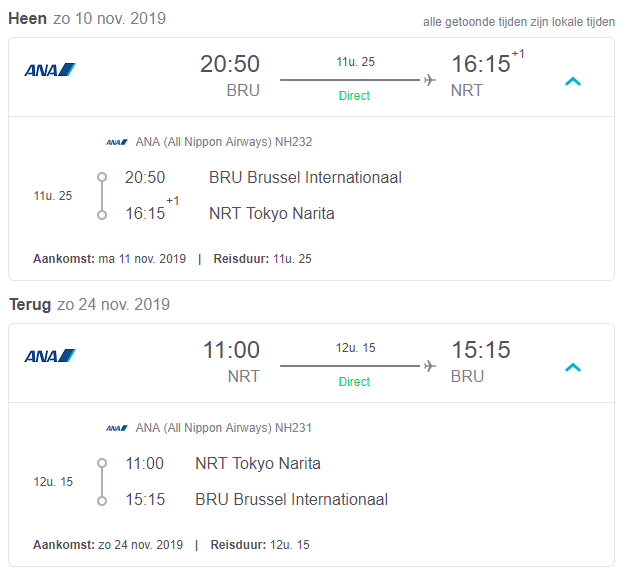 Jour 2: Lundi 11 novembre 2019 / Arrivée Tokyo / O & L dans l'avion + DArrivée à l'aéroport international de Tokyo Narita dans l'après-midi.Après le contrôle des passeports, transfert avec le train à grande vitesse Narita Express jusqu'à notre hôtel à Tokyo. Nuit: Pullman Tokyo Tamachi ***** (Superior room King) ou équivalentL'hôtel est idéalement situé juste à côté de la gare sur la ligne Yamanote. En raison de son emplacement idéal, nous pourrons très facilement découvrir Tokyo et ses environs dans les prochains jours.L’hôtel 5 étoiles a été ouvert récemment et est très moderne, mais avec les caractéristiques et l’hospitalité typiquement japonaises.Enregistrement et première découverte du Japon, à proximité de l'hôtel.Dîner de bienvenue à l'hôtel.Jour 3: Mardi 12 novembre 2019 / Tokyo / O + LPendant notre séjour à Tokyo et au Japon, nous utilisons les transports en commun rapides et très efficaces comprenant des métros, des monorails, des bateaux et des trains (à grande vitesse).Après le petit-déjeuner à l'hôtel, nous visitons nos premiers jardins japonais, les jardins Hamarikyu.De là, nous prenons le Tokyo Water Bus sur la Sumida jusqu'à Asakusa avec une vue magnifique sur la baie de Tokyo et la ville moderne de Tokyo avec ses gratte-ciels. Nous naviguons sous les célèbres ponts pendant que nous obtenons une explication sur les différents sites.À notre arrivée à Asakusa, nous prenons notre premier déjeuner avec notre groupe dans un restaurant japonais typique Izakaya.Après le déjeuner, promenade dans la rue Nakamise, commerçante et très agréable, qui mène au célèbre temple Sensoji et à la porte Kaminarimon.Après notre visite à Asakusa, nous prenons le train pour :le district de Shinjuku, avec une des gares les plus fréquentées au monde. Nous découvrons d’abord le quartier des gratte-ciel où nous visitons le Metropolitan Building, l’un des plus hauts bâtiments du Japon, d'où nous avons une vue magnifique sur Tokyo et ses environs. Par temps clair, on peut voir le mont Fuji au loin.OUle district animé de Shibuya où nous découvrons différents quartiers, notamment le Centre Gai, Koen Dori, Spain Slope, .... Au coucher du soleil, nous sommes émerveillés par les milliers de personnes qui traversent le grand carrefour  de Shibuya.Temps libre pour le dîner. Retour à notre hôtel.Nuit: Pullman Tokyo Tamachi ***** ou équivalentJour 4 : Mercredi 13 novembre 2019 / Tokyo / O + DAprès le petit-déjeuner à l'hôtel, nous prenons la ligne Yamanote jusqu'à Ueno, où nous visitons le parc d'Ueno et le musée national de Tokyo. Le musée est le plus ancien et le plus grand musée national du Japon. À l'aide d'un audioguide, vous pourrez découvrir le musée à votre rythme.Ensuite, nous marchons dans la rue animée Ameyoko, également connue sous le nom Candy story, située dans un vieux quartier de Tokyo. La rue est remplie de toutes sortes de vendeurs de marché, de magasins et de restaurants.Déjeuner libre.Après notre visite à Ueno, nous prenons le métro pour rejoindre le district de Harajuku, le centre de la jeunesse et de la culture de la mode les plus extrêmes du Japon. Nous visitons d’abord le parc Yoyogi, où se trouvent le sanctuaire de Meiji Jingu et le jardin d’iris, Meiji Jingu Naien. Ce sanctuaire est l'un des plus sacrés du Japon.Après notre visite  nous parcourons le quartier de Harajuku et Omotesando, également appelé les Champs-Élysées de Tokyo.Dîner en groupe près de l’hôtelNuit: Pullman Tokyo Tamachi ***** (chambre supérieure King) ou équivalent Jour  5: Jeudi 14 novembre 2019 / Nikko Nationaal Park / O + LAprès le petit-déjeuner, nous partons en train jusqu'au parc national de Nikko.Nous y admirons un complexe de temples parmi les plus beaux et les plus sacrés du Japon. L'un des points forts est le sanctuaire Toshogu. Ce mausolée a été construit à la mort du grand Shogun Tokugawa Ieyasu en 1616.Après notre visite aux temples, nous allons encore plus loin dans le parc Nikko, où nous pourrons profiter du "Koyo" (des belles couleurs d'automne).Déjeuner japonais typique avec notre groupe dans le quartier de Nikko Kanaya.Après le déjeuner, nous nous promenons au bord de l’eau pour admirer les couleurs d’automne et nous nous arrêtons au pont Shinkyo, l’un des ponts rouges typiques du Japon.En fin de journée, transfert à l'hôtel en train.Temps libre pour le dîner dans les environs de l'hôtel.Nuit: Pullman Tokyo Tamachi ***** ou équivalentJour 6: Vendredi 15 novembre 2019	/ Kamakura / O + DAprès le petit-déjeuner, nous nous rendons au sud de la région du Kanto, à Kamakura. Kamakura était le centre politique du Japon du 12ème au 14ème siècle et abrite donc plusieurs temples magnifiques, des sanctuaires et d’autres monuments historiques.Nous commençons notre visite à Kita-Kamakura où nous visitons le temple Engakuji, l'un des temples ZEN les plus importants de l'Est du Japon. Nous admirons ensuite le sanctuaire Tsurugaoka Hachiman-gu, au centre de Kamakura.Temps libre pour un déjeuner ou pour explorer davantage la ville.Dans l'après-midi, nous nous dirigeons vers le Grand Bouddha et le temple Hase-dera. Ce temple de la secte Jodo est bien connu pour sa statue aux onze têtes de Kannon, la déesse de la miséricorde.Au cours de la soirée,  retour en train à Tokyo.Dîner en groupe.Nuit: Pullman Tokyo Tamachi ***** ou équivalentJour 7: Samedi 17 novembre 2019 / Hiroshima / O + DLe matin, nous prenons le train à grande vitesse Shinkansen pour gagner, en moins de 4 heures, Hiroshima à près de 900 km à l’ouest de Tokyo.Enregistrement à l'hôtel Sheraton Grand Hiroshima ***** ou équivalent, idéalement situé à côté de la gare.Déjeuner libre près de la gare.Hiroshima est surtout connue par la bombe atomique tombée le 6 août 1945. Presque toute la ville a été détruite. Dans l'après-midi, nous visitons, dans le parc commémoratif de la paix, le musée et le mémorial de la paix, le dôme de la bombe atomique et différents monuments commémoratifs.Visite du centre d'Hiroshima avec la rue couverte Hondori, remplie de restaurants et de boutiques sur près d’un kilomètre.Nous terminons notre visite au village d'Okonomiyaki, où nous allons goûter une spécialité locale, un plat préparé comme show-cooking sur le teppanyaki. Nuit à l’hôtel Sheraton Grand Hiroshima ***** ou équivalentJour 8: Dimanche 17 novembre 2019	 / Hiroshima + Miyajima / O + LLe matin, un train local nous mène à Miyajimaguchi d'où nous prenons un bateau pour Miyajima ou l'île des temples. À l’arrivée sur l'île, on voit un torii rouge vermillon s'élever de la mer. Ce torii indique que l'île est considérée comme sacrée depuis plus de 1500 ans.Nous nous rendons d'abord au sanctuaire d'Itsukushima, réputé pour la couleur orange intense de ses boiseries et sa salle des trésors. Nous nous promenons parmi des dizaines de cerfs domestiques sacrés et profitons de la beauté naturelle et des couleurs d'automne du parc Momijidani.Déjeuner en groupe à Miyajima où nous dégustons les spécialités locales.Nous nous dirigeons vers le sommet du mont Misen, à 500 mètres d'altitude, d’abord en téléphérique puis en marchant, pour admirer un très beau temple et une vue magnifique sur les environs. Nous descendons à pied jusqu’à la station inférieure ou reprenons le téléphérique.Après notre visite à Miyajima, nous revenons à Hiroshima.Repas du soir libre près de l'hôtel.Nuit à l’hôtel Sheraton Grand Hiroshima ***** ou équivalentJour 9: Lundi 18 novembre 2019 / Kyoto / O + DEn matinée, nous prenons le train à grande vitesse Shinkansen vers Kyoto.Kyoto a été la capitale du Japon pendant plus de 1000 ans et la résidence de la famille impériale. C’est à Kyoto et dans ses environs qu’il y a le plus à admirer au Japon. Enregistrement à notre hôtel Vischio Kyoto ****, situé juste à côté de la gare, tout nouvel hôtel 4 étoiles qui sera ouvert à la fin du mois de mai 2019. On y  trouve tous les équipements modernes, mais avec une authenticité typiquement japonaise. L'hôtel dispose également d'un espace bien-être avec saunas et onsen commun. Ce nouvel hôtel sera notre base pour les 5 prochains jours.Déjeuner libre près de la gare de Kyoto et de l’hôtel.Dans l'après-midi, nous visitons d'abord le château de Nijo, construit en 1603 comme résidence pour Tokugawa Iyasu, le premier shogun de l'époque Edo. Pour terminer la journée, nous plongeons dans le centre et visitons Pontocho, quartier très agréable avec ses ruelles étroites et ses innombrables restaurants.Dîner avec le groupe dans un restaurant typique Yakitori.Nuit à l'hôtel Vischio Kyoto **** ou équivalentJour 10: Mardi 19 novembre 2019 / Kyoto / O + L ?Après notre petit-déjeuner occidental ou japonais à l'hôtel, nous passons une journée complète à Kyoto.Nous allons vers l'est et visitons d’abord le Ginkakuji ou Pavillon d'Argent. Le jardin, conçu pour stimuler la méditation, est constitué de millions de cailloux de gravier gris-blanc, soigneusement disposés en une véritable œuvre d'art. Par le chemin des philosophes, nous marchons ensuite vers l’impressionnant complexe de temples de Kiyomizu-dera, construit en 780. Depuis les grandes terrasses en bois, nous avons une vue magnifique sur les toits de Kyoto. Dans le quartier de Higashiyama, autour des temples, on profite de l'atmosphère du vieux Kyoto d’il y a plus de 300 ans.Lunch tbcEn fin d’après-midi, nous nous rendons au quartier Geisha de Gion, connu pour ses rues étroites remplies de boutiques, restaurants et ochaya (salons de thé). Avec un peu de chance, nous rencontrerons un geiko (dialecte de Kyoto pour geisha) ou un maiko (étudiants en geisha).Temps libre pour dîner au centre de Kyoto.Nuit à l'hôtel Vischio Kyoto **** ou équivalentJour 11: Mercredi 20 novembre 2019 / Nara / O + LAujourd'hui, nous nous dirigeons vers le sud, dans la ville de Nara, capitale du Japon de 710 à 784. Nous commençons notre découverte de Nara dans le parc à cerfs qui mène au temple Todai-Ji. Ce temple est le plus grand bâtiment en bois du monde et abrite la plus grande statue de Bouddha en bronze. En traversant le parc de Nara, plus de 1000 daims nous saluent. Ils sont vus, dans la foi shinto, comme les messagers des dieux. Nous visitons encore de nombreux autres sites, tels que le jardin japonais Yoshikien et le temple Kofukuji avec sa magnifique pagode à cinq étages.Déjeuner avec le groupe au centre de NaraAprès notre visite à Nara, en route vers Kyoto, nous arrêtons au sanctuaire Fushimi Inari. Ce sanctuaire est très célèbre pour ses milliers de torii, des arches rouges ou orange vermillon placées très près l’une de l’autre, qui forment une promenade de plusieurs kilomètres menant au mont sacré Inari.Retour à notre hôtel au centre de Kyoto et temps libre le reste de la journée.Nuit à l'hôtel Vischio Kyoto **** ou équivalentJour 12: Jeudi 21 novembre 2019 / Kyoto / O + L + DNous partons vers l’ouest de la ville.Dans la matinée, nous visitons d’abord le temple zen Kinkaku-ji, aussi appelé pavillon d'or.Nous marchons ensuite vers les temples Ryoan-ji puis Ninna-ji.Déjeuner près du temple Ninna-ji.L'après-midi, nous nous rendons à l'ouest de Kyoto, dans la région d'Arashiyama et de Sagano. Cette région n’est qu'à 20 minutes de Kyoto, mais elle est complètement différente ; sa nature est magnifique. Nous commençons notre visite par la forêt de bambous et suivons ensuite l’authentique rue Saga-Toriimoto jusqu’aux rivières Hozu et Katsura. De là, on a une vue magnifique sur le pont Togetsu-kyo, « qui traverse la lune ».Retour à notre hôtel au centre de Kyoto et dîner avec le groupe à proximité de l'hôtel.Nuit à l'hôtel Vischio Kyoto **** ou équivalentJour 13: Vendredi 22 novembre 2019 / Hakone National Park / O + DAu cours de la matinée, nous quittons le Kyoto historique. Nous prenons le train pour Hakone et le parc national Fuji-Hakone-Izu, d’abord un shinkanzen puis, à Odawara, un train local offrant une vue pittoresque sur les environs et les couleurs d’automne du Japon. Une fois arrivés à Hakone Yumoto, nous prenons le temps de déjeuner (libre) dans le village de montagne idyllique. Ici, nous avons la chance de goûter les fameuses nouilles Soba cuites dans de l'eau volcanique.Après notre déjeuner libre, nous marchons en profitant des couleurs d'automne de Hakone vers notre « ryokan » (hôtel japonais traditionnel), le Ryokan Fukuzimi-Ro**** Hakone (chambre avec vue sur le fleuve ou le jardin) ou équivalent. Ce Ryokan typique remonte à l’ère Edo et a été entièrement construit et décoré dans un style japonais. Enregistrement à l'hôtel.À notre arrivée, nous mettrons notre kimono et avons du temps libre pour profiter des bains naturels Onsen de l'hôtel. Dîner copieux Kaiseki.Nous ne dormons pas dans un lit mais sur un futon japonais. Nous pouvons également profiter d'un bain Onsen. Un rituel japonais unique à vivre lors d'un voyage au Japon!Jour 14: Samedi 23 novembre 2019 / Hakone National Park / O + DTbc A Hakone nous aimerions visiter Chokoku No Mori, un très beau musée de sculptures en plein air, mais le moment n’est pas fixé. Pour notre dernier jour au Japon, une visite au parc national Fuji-Hakone-Izu est au programme pour conclure notre voyage dans la beauté.Après notre petit déjeuner japonais typique, nous passons notre temps dans la nature en découvrant le parc national de Hakone via le Hakone Round Course. Il s’agit d’un voyage en train, téléphérique, remontée mécanique, bateau et bus.Nous commençons notre voyage par un train panoramique en direction de Gora. Là, nous visitons d’abord un jardin botanique puis prenons le téléphérique pour Sounzan où nous passons à une remontée mécanique. Depuis l'ascenseur, nous avons une vue sur la région volcanique d'Owakudani, connue pour ses sources de soufre et ses geysers à la vapeur. Arrivés au lac Ashinoko, nous prenons un bateau pour une excursion sur le lac. Du lac, vous avez une vue sur le mont Fuji, le plus beau volcan du monde, par temps clair et magnifique. Avec ses 3776m, la montagne est la plus haute du Japon et se reconnaît de loin à sa forme en pointe. Par une belle journée, le Fuji se reflète magnifiquement dans l’eau du lac.Nous quittons notre navire à Hakone-Machi où nous visitons d’abord l’ancien poste de contrôle de Tokaido et de Hakone. Ensuite, nous traversons le parc jusqu'au palais impérial détaché de Hakone.Déjeuner libre à Moto Hakone.De Moto Hakone, nous continuons en bus pour Hakone Yumoto et en train pour Odawara, où notre visite se termine dans le parc national.Retour avec le Shinkansen vers Tokyo. De Tokyo, nous prenons le train à grande vitesse Narita Express jusqu'à notre hôtel situé près de l'aéroport international de Tokyo Narita.La dernière nuit, nous dormons à l’hôtel Okura Nikko Narita **** (Chambre Supérieure Double ou Style Single) ou équivalent.Enregistrement à l’hôtel.Dîner au restaurant Serena de notre hôtel.Jour 15: Dimanche 24 novembre 2019 – OAprès notre petit-déjeuner copieux à l'hôtel, nous prenons la navette de l'hôtel en direction de l'aéroport international de Tokyo Narita.Enregistrement et vol direct avec ANA à destination de Brussels Airport.Arrivée vers 15h15 à l’aéroport de Bruxelles.ImportantCeci n’est qu’une sélection du programme complet. Le programme complet sera discuté en détail lors de la soirée d'information. Le programme et les heures de vol sont toujours sujets à d'éventuelles modifications.O: Ontbijt – Petit-déjeuner
L: Lunch - Middageten
D: Dîner – AvondetenInclus• Vols directs internationaux Bruxelles - Tokyo - Bruxelles avec ANA (All Nippon Airways) en classe économique
• 1 bagage jusqu'à 23kg + 1 bagage à main jusqu'à 10kg
• 13 nuitées et petits-déjeuners dans les hôtels mentionnés ou l'équivalent sur la base d'une chambre double.
• 5 x déjeuners et 7 fois dîners comme mentionné dans le programme.
• 1 nuit dans un Ryokan japonais typique en demi-pension (dîner Kaiseki et petit-déjeuner japonais)
• Chambre individuelle disponible sur demande avec supplément
• Toutes les visites et les frais d’entrée décrits dans le programme.
• « Japan Rail Pass » 14 jours en «green car » (= comparaison des trains japonais de 1re classe avec la classe business dans l'avion)
• Tous les transferts mentionnés avec le train à grande vitesse Shinkansen
• Tous les transports en train et transports en commun en bus
• Brochure d’information et soirée d’information quelques semaines avant le départ
• Un certain nombre de guides privés locaux
• Audiophone pendant tout le voyage
• Bus privé Kyoto
• Pourboire pour le guide
• Voyage en compagnie d'un accompagnateur de voyages au Japon expérimenté (néerlandais, français et anglais). Attention, les visites se font dans une certaine langue, pas de traduction systématique.Non inclus• Passeport international.
• Dépenses personnelles.
• Les boissons.
• Prévoyez un budget allant de 20 € à 50 € par jour, selon vos préférences personnelles.InfoLe voyage est possible pour toute personne ayant une condition normale et donc adapté à tous les âges. Cependant, lors des diverses excursions, il y a beaucoup de marches entre les différents sites. Ce voyage est donc moins adapté aux personnes moins mobiles.Au cours de ce voyage, nous utilisons principalement les transports en commun car il s’agit du moyen de transport idéal au Japon pour parcourir de grandes distances de manière très fluide et confortable. Nous avons fourni un Japan Rail Pass à tout le monde dans ce qu'on appelle le Green Car. Ceci est comparable au confort de première classe dans un avion.Tous les hôtels sont toujours à proximité immédiate de la gare, de sorte que le transport de bagage est réduit au strict minimum. Depuis Kyoto, nous utilisons également un service de transport pour vos bagages, qui les transporte à votre hôtel à Narita.Nonobstant le programme complet, nous offrons également suffisamment de temps libre, si vous le souhaitez, pour découvrir certains quartiers plus en profondeur. En concertation avec le guide, un programme idéal est élaboré pour le groupe.PRIXNous pensons que le voyage en chambre double coûtera environ 5.950 € par personne, dépendant du cours du YEN et de quelques arrangements à faire. En chambre individuelle 7.350 €. Le prix est basé sur 20 participants payants ; si ce nombre n’est pas atteint, nous devrons revoir le prix et décider si ce voyage aura lieu  ou non.• Les hôtels indiqués ont été pris en option, pour autant que tout se passe comme prévu.
• Chaque jour il y a en principe un déjeuner ou un dîner en groupe. Nous offrons toujours suffisamment de temps libre dans les endroits où aucun déjeuner et / ou dîner n'est inclus. Il y a des arrêts dans des endroits où il y a toujours beaucoup de possibilités en termes de restaurants dans le budget de chacun. L’accompagnateur donne un certain nombre de conseils de restaurant à chaque endroit.
• Pour information: 1 € = ± 125 yens. Vous remarquerez que les vins sont généralement très chers au Japon. Dans les restaurants locaux, les boissons sont beaucoup moins chères: ± 800 yens pour un demi-litre de bière et ± 400 yens pour une boisson non alcoolisée. L'eau et le thé sont généralement inclus gratuitement dans les restaurants locaux.• conditions d'annulationo 100% des coûts sur le vol à partir de la date d'inscription.
o À partir du moment de l'inscription, 30% du coût de l’arrangement sur place jusqu'à 120 jours avant le départ
o À partir de 120 jours avant le départ, 70% du coût de l'arrangement sur place jusqu’à  90 jours avant le départ.
o À partir de 90 jours avant le départ, 100% des frais de l’arrangement sur place jusqu'au jour du départ.
• conditions de paiemento A partir du moment de l’inscription, acompte sur le montant total, soit 2.000€ pp en chambre double et 2.500 € en chambre simple.
o Si l'assurance a été prise en charge, cela s'ajoute aux 30% de l'avance.• assurance
o Assurance annulation: 6,3% du montant total du voyage (± 375€ pp)
o Assurance assistance: 7 € pppj (7 € x 15 jours = 105 € pp)(5 mars 2019)FORMULAIRE d’INSCRIPTIONS’inscrire et payer avant le 10 mars  2019.Japon novembre 2019 - 
Voyage culturel pour les membres
E-mail US: fu.us@universityfoundation.be – FAX nr+32/(0)2/513 64 11 – INFO – Hilde Garmyn 02/545 04 07 Nom ............................................................................................................................................................Tel............................................... E-MAIL ................................................................................................S’inscrit pour :O 1 personne	- nom et prénom officiels ………………………………………………….. 		Et date de naissance ..................O 2 personnes- nom et prénom officiels …………………………………………………..		Et date de naissance ..................				- nom et prénom officiels.………………………………………………….. 		Et date de naissance  ..................O vol en classe économiqueO vol en classe économique + (prix du jour et avec supplément)O vol en business class (prix du jour et avec supplément)O s’inscrit  pour l’assurance annulationO s’inscrit  pour l’assurance assistanceTous les participants doivent nous fournir une copie de leur passeport.Qui paie d’abord, a la priorité. signature:	Date: